4 klasėSolfedžio pamoka Nr. 61 užduotis:Perrašykite pratimą ir pažymėkite sutrumpintus intervalų pavadinimus tarp natų. (Atkreipkite dėmesį į 4 diezus! Jie keičia atstumus tarp garsų).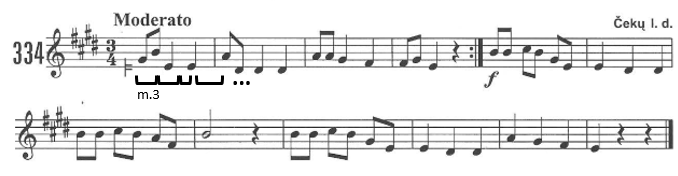 2 užduotis:Dainuokite pratimus ir užpildykite lentelę.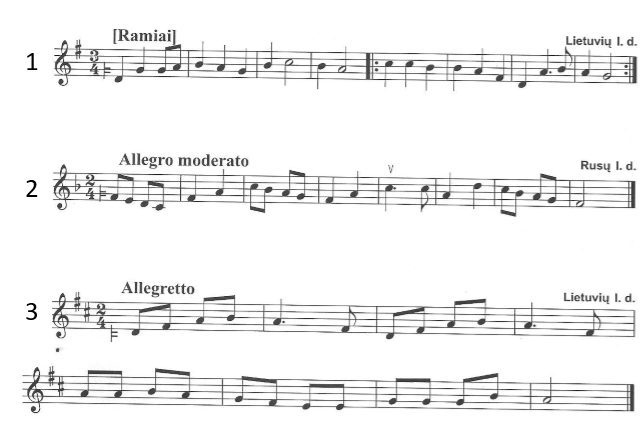 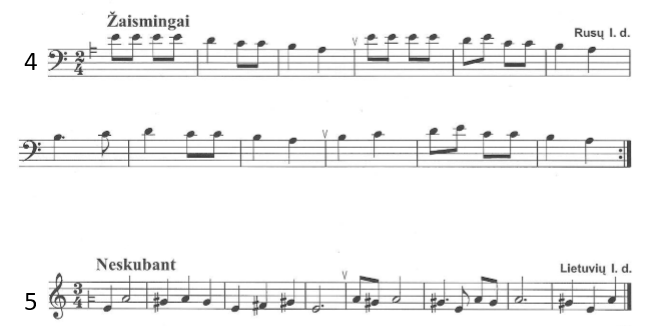 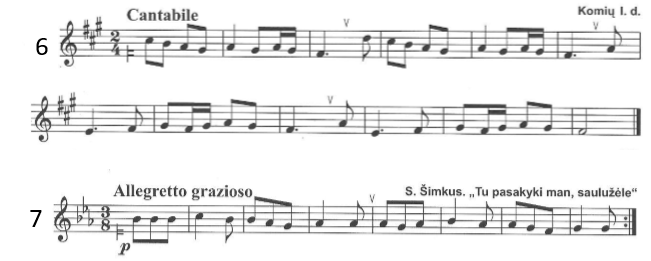 Primenu: Prieraktiniai ženklai yra tie, kurie yra prie smuiko/boso rakto.Pirmas ir paskutinis garsas randamas pratimo pradžioje ir pabaigoje.Tonacija nustatoma pagal prieraktinius ženklus, pirmą bei paskutinį garsus.Tonikos laipsniai 1,3,5Dominantės septakordo laipsniai 5,7,2,4. Išsprendimas į nepilną toniką 1,1,1,3.Pratimo numerisPratimo prieraktiniai ženklaiPirmas ir paskutinis garsasPratimo tonacijaTonikos kvintakordasDominantės septakordas su išsprendimu į nepilną toniką1Fa diez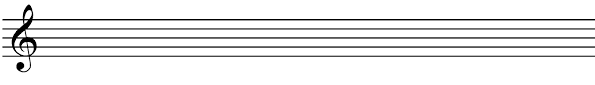 2Pirmas: FaPaskutinis: Fa3D-dur4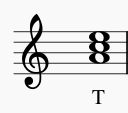 5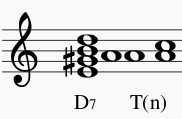 6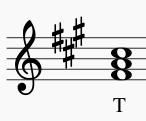 7Es-dur